	Отделение ГИБДД сообщает, что за  2 месяца  2024 года  на обслуживаемой территории зарегистрировано 2 (2023г.- 0) дорожно-транспортных происшествия с участием несовершеннолетних, в которых 6 детей получили травмы (2023г. - 0).По категориям участников дорожного движения пострадавшие дети распределились следующим образом:- пассажиры – 6 (2023 г. – 0)Дети-пассажиры были травмированы в результате 2 ДТП – столкновение транспортных средств из-за скорости, превышающей установленное ограничение и перевозка людей сверх количества, предусмотренного технической характеристикой транспортного средства, нарушение перевозки детей младше 7 лет в легковом автомобиле. В ДТП нарушений Правил дорожного движения несовершеннолетними не допущено.Распределение ДТП с участием несовершеннолетних по дням недели показывает, что   ДТП было зарегистрировано:- Понедельник – 2 ДТП, в котором пострадали 6 несовершеннолетних детей –  6 пассажиров.Уважаемые родители – водители!Госавтоинспекция по Режевскому району напоминает  вам о неукоснительном соблюдении Правил дорожного движения! Будьте бдительны и предельно внимательны, проявляйте уважение ко всем участникам дорожного движения. Во избежание ДТП выбирайте скоростной режим в соответствии с погодными условиями, соблюдайте установленную дистанцию, не нарушайте правила маневрирования! Всегда перевозите маленьких пассажиров в детских удерживающих устройствах, соответствующих весу и росту ребенка!Отделение ГИБДД ОМВД России «Режевской»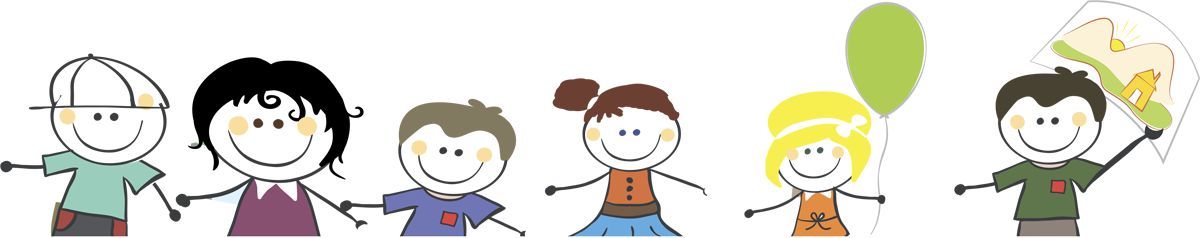 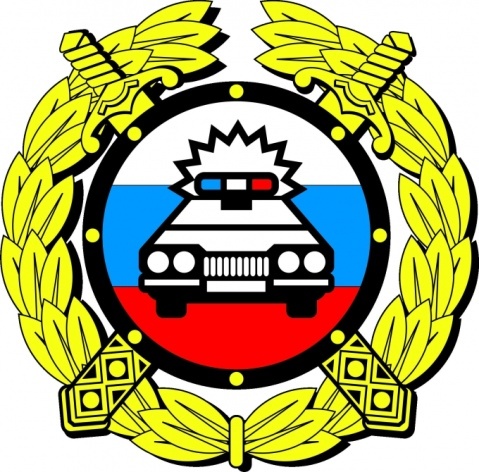 Информация о состоянии Детского дорожно – транспортного травматизма          за 2 месяца 2024 года